Справка о кадровом обеспечении ОП по направлению подготовки 35.03.07 «Технология производства и переработки сельскохозяйственной продукции» профиль подготовки «Технология производства, хранения и переработки продукции животноводства» (прикладной бакалавриат)  2016-2017 уч.годКоличество ставок по ОП ____7,3______ единиц. 1.	Доля педагогических работников (в приведенных к целочисленным значениям ставок), имеющих образование, соответствующее профилю преподаваемой дисциплины, в общем числе педагогических работников, реализующих ОП _____99,05_______ %. 2.	 Доля педагогических работников (в приведенных к целочисленным значениям ставок), имеющих ученую степень, в общем числе педагогических работников, реализующих ОП_____82,2____ %.3.	Долю работников (в приведенных к целочисленным значениям ставок), из числа руководителей организаций, деятельность которых связана с направленностью реализуемой программы, в общем числе педагогических работников, реализующих ОП   16,4____ %.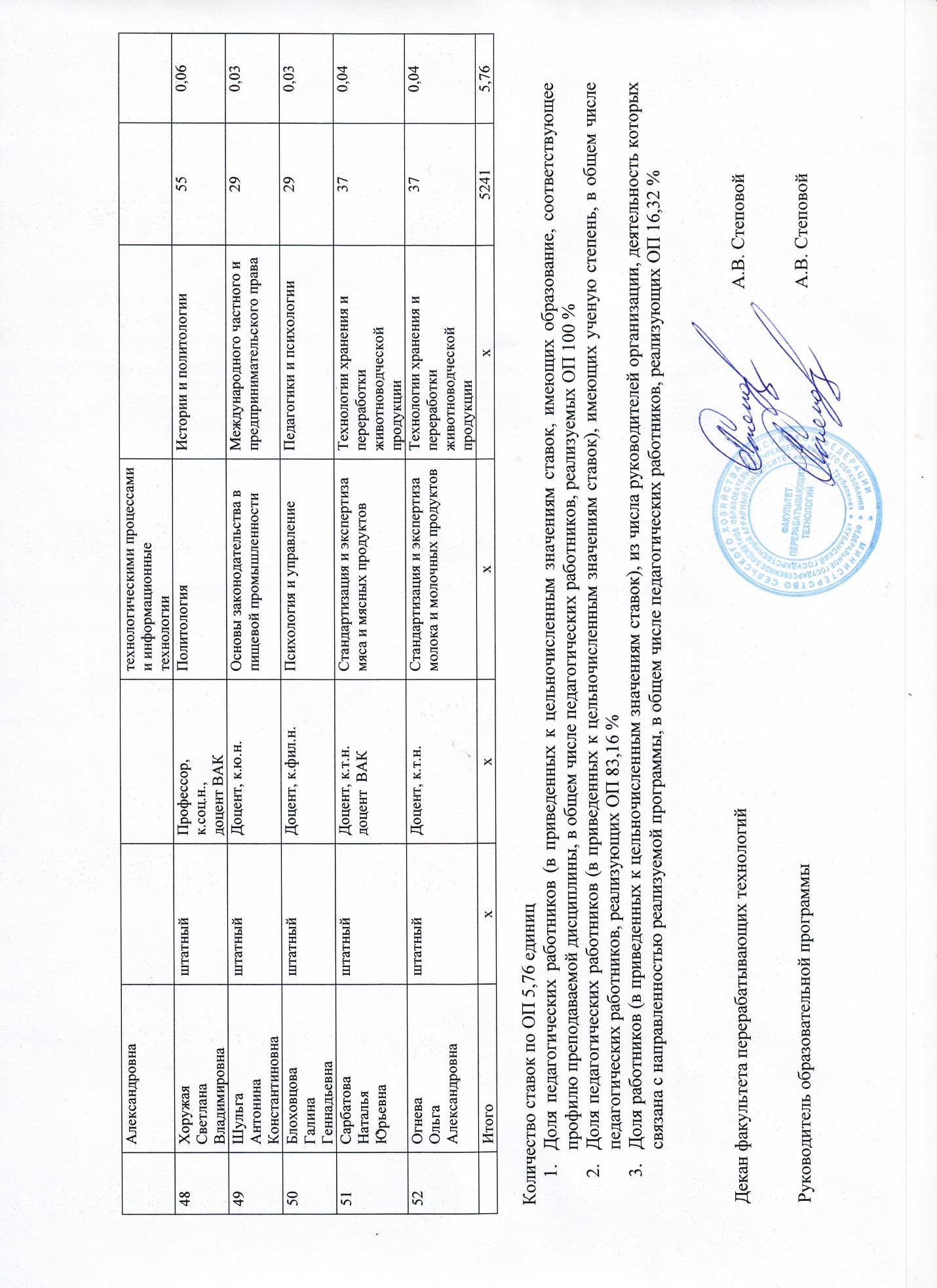 Декан факультетаперерабатывающих технологий, доцент, канд. техн. наук                                                                                                                                                             А.В. СтеповойРуководитель образовательной программыдоцент, канд. техн. наук                                                                                                                                                             А.В. Степовой№ п/пФ.И.О.Условия привлечения НПР (штатный, внутренний совместитель, внешний совместитель)Должность, ученая степень, званиеПреподаваемые дисциплиныКафедраОбъем учебной нагрузки (всех видов) по ОП, часовСтавка, ед (доля ставки)1Турк СветланаНальбиевна штатныйСтарший преподаватель, кандидат исторических наукИсторияИстории и политологии630,072Стржельбицкая НатальяПетровна штатныйПреподавательИностранный языкИностранных языков800,083Бурковский ПетрВасильевич штатныйСтарший преподаватель, кандидат экономических наукЭкономика (экономическая теория)Экономической теории330,044Карманова АннаВалентиновна штатныйдоцент, кандидат педагогических наукМатематика (высшая)Высшей математики870,095Печурина ЕленаКаримовна штатныйСтарший преподавательИнформатикаКомпьютерных технологий и систем610,076Емелин АнтонВалерьевич штатныйдоцент, кандидат технических наукФизикаФизики330,037Сидорова ИринаИвановна штатныйдоцент, кандидат биологических наукХимия (основы общей и неорганической, аналитическая)Неорганической и аналитической химии630,078Макарова НатальяАнатольевна штатныйСтарший преподавательХимия органическаяОрганической и физколлойдной химии670,079Пашник ТатьянаИвановна штатныйдоктор биологических наук, профессор КубГАУМикробиология пищеваяМикробиологии, эпизоотологии и вирусологии550,0610Белоусов СергейВитальевич штатныйСт. преподаватель, Компьютерная графикаПроцессы и машины в агробизнесе490,0511Ковалева ТатьянаВладимировна штатныйст. преподавательФизическая культура;Прикладная физическая культураФизвоспитания1811120,200,1212Николаенко Самвел Николаевичштатныйдоцент, кандидат технических наук, доцент Биофизика; Биофизические методы оценки качества продуктов питанияБиотехнологии, биохимии и биофизики41510,040,0613Третьякова ОльгаИвановна штатныйПрофессор, кандидат биологических наук, профессор КГАУХимия(физическая и коллоидная)Органической и физколлоидной химии330,0314Москвитин СергейАндреевич штатныйдоцент, кандидат биологических наук, доцентБотаникаБотаники и кормопроизводства330,0315Красноселова Екатерина Анатольевнаштатныйдоцент, кандидат технических наук, доцентВведение в технологию продуктов питания; Основные принципы организации здорового питания населения РФТехнологии хранения и переработки растениеводческой продукции51370,060,0416Лысенко Юрий Андреевичштатныйдоцент, кандидат биологических наук, Физико-химические методы в биотехнологииБиотехнологии, биохимии и биофизики510,06517Епифанова Елена Владимировна штатныйдоцент, кандидат  юридических наук, доцентПравоведение;Основы избирательного праватеории и истории государства и права.820,0918Исакова Наталья Владимировнаштатныйдоцент, кандидат философских наук ФилософияФилософии 390,0419Федотова ТатьянаВасильевнаштатныйпрофессор, доктор философских наук, доцентРусский язык и культура речиРусского языка и речевой коммуникации 370,0420Сабирова АльмираМуллануровнаштатныйдоцент, кандидат культурологииСоциология и культурологияСоциологии и культурологии730,0821Свитенко ОлегВикторовичштатныйдоцент, кандидат сельскохозяйственных наук Производство продукции животноводстваРазведения с/х животных и зоотехнологий290,0322Букреев ПетрТитовичштатныйдоцент, кандидат сельскохозяйственных наукПроизводство продукции растениеводстваРастениеводства570,0623Сарбатова Наталья Юрьевнаштатныйдоцент, кандидат технических наук, доцентОборудование для переработки животноводческого сырья; Технология переработки рыбы и гидробионтов; Технохимический контроль животноводческого сырья и продуктов переработки; Экспертиза мясных продуктов для детского питания; Стандартизация и экспертиза мяса и мясных продуктовТехнология хранения и переработки животноводческой продукции69736537570,070,080,070,040,0623Сарбатова Наталья Юрьевнаштатныйдоцент, кандидат технических наук, доцентпрактикаТехнология хранения и переработки животноводческой продукции2040,2223Сарбатова Наталья Юрьевнаштатныйдоцент, кандидат технических наук, доцентВКР Технология хранения и переработки животноводческой продукции600,0624Огнева Ольга Александровнаштатныйдоцент, кандидат технических наук Технология молочных продуктов функционального и специального назначения;Экспертиза молочных продуктов для детского питания; Стандартизация и экспертиза молока и молочных продуктовТехнология хранения и переработки животноводческой продукции8770290,090,070,0324Огнева Ольга Александровнаштатныйдоцент, кандидат технических наук практикаТехнология хранения и переработки животноводческой продукции2040,2224Огнева Ольга Александровнаштатныйдоцент, кандидат технических наук ВКРТехнология хранения и переработки животноводческой продукции600,0625Тарабрин Иван Владимировичштатныйдоцент, кандидат биологических наукМорфология и физиология сельскохозяйственных животныхФизиологии и кормления с/х животных550,0626Тосунов Янис Константиновичштатныйдоцент, кандидат сельскохозяйственных наукФизиология и биохимия растенийфизиологии и биохимии растений370,0427Дзябко Евгений Петровичштатныйдоцент, кандидат сельскохозяйственных наук, доцентПроизводство продукции плодоовощеводства и виноградарстваПлодоводства550,0628Терехова Светлана СерафимовнаштатныйДоцент, кандидат сельскохозяйственных наук, доцентЗемледелие с основами почвоведения и агрохимииобщего и орошаемого земледелия290,0329Морозова Надежда ДмитриевнаштатныйСт. преподавательМеханизация и автоматизация технологических процессов растениеводства и  животноводстваМеханизации животноводства и БЖД750,0830Ройбул   Александр Николаевичштатныйдоцент, кандидат сельскохозяйственных наук, доцентСооружения и оборудование для хранения сельскохозяйственной продукцииТехнология хранения и переработки растениеводческой продукции290,0331Донченко Людмила Владимировнвнутренний совместительпрофессор, доктор технических наук, профессор Процессы и аппараты пищевых производствТехнология хранения и переработки растениеводческой продукции450,0532Волкова Светлана Андреевнаштатныйдоцент, кандидат биологических наук Сельскохозяйственная биотехнология; Биотехнология производства микробной массы и БАВБиотехнологии, биохимии и биофизики29470,030,0533МоскалеваНаталья Анатольевнаштатныйдоцент, кандидат биологических наук, доцентЗащита растенийфитопатологии,  энтомологии  и  защиты  растений  290,0334Щербакова  Елена Владимировнаштатныйпрофессор, доктор технических наук, доцентПищевые добавкиТехнология хранения и переработки растениеводческой продукции570,0635Патиева Светлана Владимировнаштатныйдоцент, кандидат технических наук, доцентТехнология хранения, переработки и стандартизация сельскохозяйственной  птицы; Технология производства полуфабрикатов из животноводческого сырья; Технология производства консервов из животноводческого сырьяТехнология хранения и переработки животноводческой продукции5165660,060,070,0735Патиева Светлана Владимировнаштатныйдоцент, кандидат технических наук, доцентпрактикаТехнология хранения и переработки животноводческой продукции2040,2235Патиева Светлана Владимировнаштатныйдоцент, кандидат технических наук, доцентВКРТехнология хранения и переработки животноводческой продукции600,0636Бунтовский  Сергей ЮрьевичштатныйСт. преподаватель, кандидат экономических наукМенеджментМенеджмента330,0337Дьяков Сергей АлександровичштатныйДоцент, кандидат экономических наук, доцентМаркетингУправления и маркетинга450,0538Темников Андрей Владимировичштатныйдоцент, кандидат технических наукОсновы научных исследованийТехнология хранения и переработки растениеводческой продукции370,0439Родионова Людмила Яковлевнаштатныйпрофессор, доктор технических наук, профессорТехнология хранения продукции растениеводства; Технология переработки продукции растениеводстваТехнология хранения и переработки растениеводческой продукции59760,060,0840Патиева Александра Михайловнаштатныйпрофессор, доктор сельскохозяйственных наук, старший научный сотрудникТехнология хранения и переработка мяса и мясных продуктовТехнология хранения и переработки животноводческой продукции850,0940Патиева Александра Михайловнаштатныйпрофессор, доктор сельскохозяйственных наук, старший научный сотрудникпрактикаТехнология хранения и переработки животноводческой продукции850,0940Патиева Александра Михайловнаштатныйпрофессор, доктор сельскохозяйственных наук, старший научный сотрудникпрактикаТехнология хранения и переработки животноводческой продукции2040,2240Патиева Александра Михайловнаштатныйпрофессор, доктор сельскохозяйственных наук, старший научный сотрудникВКРТехнология хранения и переработки животноводческой продукции600,0641Смирнова Надежда СергеевнаштатныйСт. преподаватель, кандидат технических наукСтандартизация и сертификация продукции растениеводстваТехнология хранения и переработки растениеводческой продукции450,0542Ольховатов Егор Анатольевичштатныйдоцент, кандидат технических наук.Химия пищеваяТехнология хранения и переработки растениеводческой продукции510,0643Князева Татьяна Викторовна штатныйдоцент, кандидат сельскохозяйственных наук, доцентКормопроизводствоБотаники и кормпроизводства490,0544Садовая Татьяна Николаевнавнешний совместительпрофессор, доктор технических наукТехнология производства сыраТехнология хранения и переработки животноводческой продукции610,0744Садовая Татьяна Николаевнавнешний совместительпрофессор, доктор технических наукТехнология производства сыраТехнология хранения и переработки животноводческой продукции2040,2244Садовая Татьяна Николаевнавнешний совместительпрофессор, доктор технических наукпрактикаТехнология хранения и переработки животноводческой продукции2040,2244Садовая Татьяна Николаевнавнешний совместительпрофессор, доктор технических наукВКРТехнология хранения и переработки животноводческой продукции600,0645Тимошенко Николай Васильевичвнешний совместительЗав. кафедрой доктор технических наук, профессорУпаковка продуктов питания из животного сырья; Технология мясных  продуктов функционального и специального назначенияТехнология хранения и переработки животноводческой продукции65890,070,0945Тимошенко Николай Васильевичвнешний совместительЗав. кафедрой доктор технических наук, профессорпрактикаТехнология хранения и переработки животноводческой продукции2040,2245Тимошенко Николай Васильевичвнешний совместительЗав. кафедрой доктор технических наук, профессорВКРТехнология хранения и переработки животноводческой продукции2040,2245Тимошенко Николай Васильевичвнешний совместительЗав. кафедрой доктор технических наук, профессорВКРТехнология хранения и переработки животноводческой продукции600,0646Нестеренко Антон Алексеевичштатныйдоцент, кандидат технических наук Технология колбасного производства; Реология; Технологическая химия и физика мяса и мясных продуктовОсновы проектирования предприятий по переработке животноводческой Технология хранения и переработки животноводческой продукции704949490,070,050,050,0546Нестеренко Антон Алексеевичштатныйдоцент, кандидат технических наук продукции2040,2246Нестеренко Антон Алексеевичштатныйдоцент, кандидат технических наук ВКР600,0647Инюкина Татьяна  Андреевнаштатныйдоцент, кандидат технических наук, доцентБезопасность жизнедеятельностиМеханизации животноводства и БЖД610,0748Петенко Александр Иванович.штатныйЗав. Кафедрой, доктор сельскохозяйственных наук, профессорТехнология получения и применения биоконсервантовБиоконверсия сельскохозяйственной продукции и отходов переработки430,0549Сокол Наталья Викторовна штатныйпрофессор, доктор технических наук, профессорБезопасность пищевых продуктов питанияТехнология хранения и переработки растениеводческой продукции750,0850Соболь  Ирина Валерьевнаштатныйдоцент, кандидат сельскохозяйственных наук, доцентЭкология пищевых производствТехнология хранения и переработки растениеводческой продукции430,0551Воронова Наталья СергеевнаштатныйДоцент,  кандидат технических наук Технология хранения и переработки молока и молочных продуктов;Законодательные акты в мясной и молочной промышленностиТехнологическая химия и физика молока и молочных продуктовТехнология хранения и переработки животноводческой продукции9349490,100,050,0551Воронова Наталья СергеевнаштатныйДоцент,  кандидат технических наук практика2040,2251Воронова Наталья СергеевнаштатныйДоцент,  кандидат технических наук ВКР600,0652Забашта Николай Николаевичвнешний совместительпрофессор, доктор сельскохозяйственных наукОсновы разработки нормативной документации на продукцию из животного сырья; Мониторинг качества и безопасности на пищевых предприятияхТехнология хранения и переработки животноводческой продукции87660,090,0752Забашта Николай Николаевичвнешний совместительпрофессор, доктор сельскохозяйственных наукпрактикаТехнология хранения и переработки животноводческой продукции87660,090,0752Забашта Николай Николаевичвнешний совместительпрофессор, доктор сельскохозяйственных наукпрактика2040,2252Забашта Николай Николаевичвнешний совместительпрофессор, доктор сельскохозяйственных наукВКР600,0653НовоселецкаяНаталья СергеевнаштатныйСтарший преподавательОрганизация производства и предпринимательство в агропромышленном комплексеОрганизации производства и инновационной деятельности470,0554Хоружая Светлана Владимировнаштатныйпрофессор, доктор философских наук, доцентПолитологияИстории и политологии470,05Итогохххх66027,3